По итогам заочного конкурса мультимедийных презентаций по учебной дисциплине "Анатомия и физиология человека" среди преподавателей медицинских и фармацевтических профессиональных образовательных организаций Приволжского федерального округа  преподаватель колледжа Мыльникова Н. А. заняла 1-е место с работой "Пищеварительная система".Поздравляем победителя!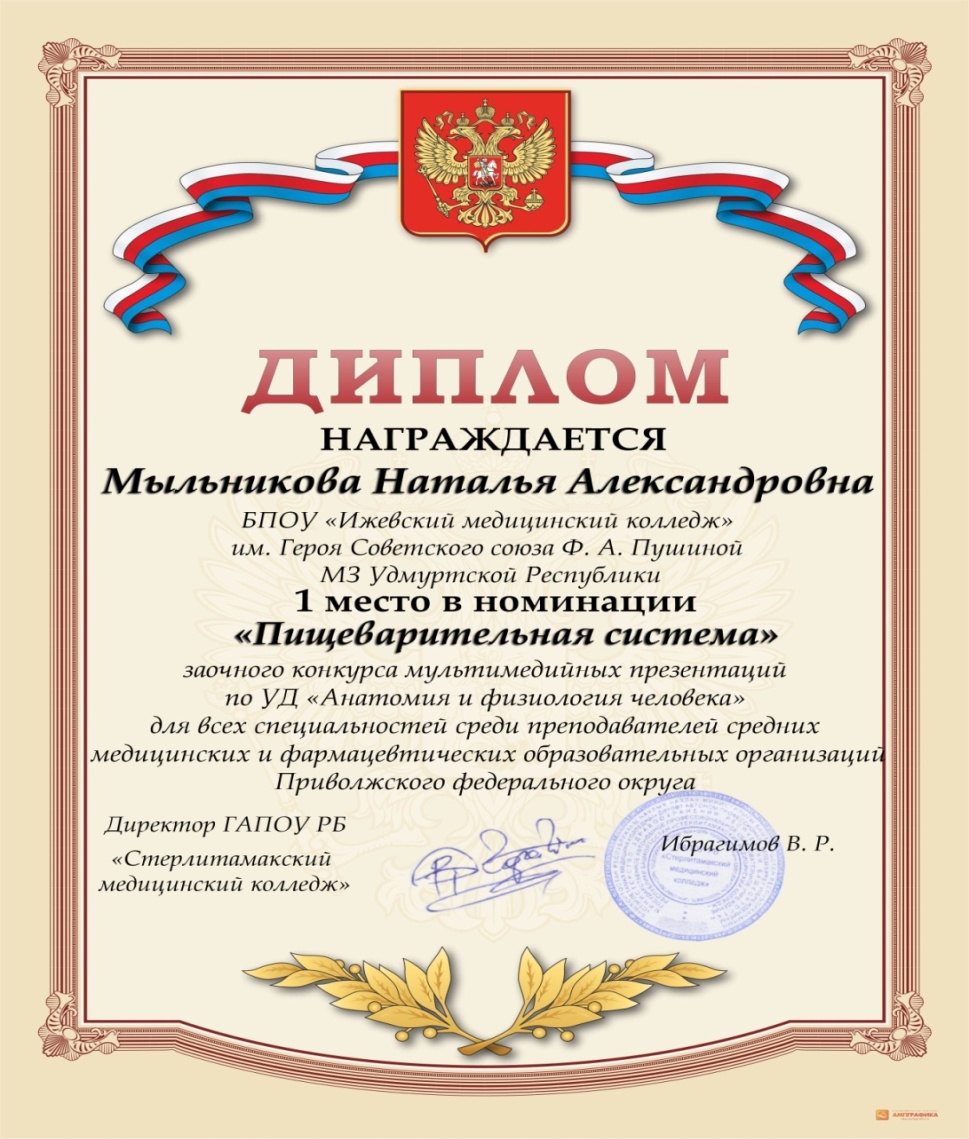 